﻿Преузето са www.pravno-informacioni-sistem.rs5619На основу члана 34. став 7. Закона о подстицајима у пољопривреди и руралном развоју („Службени гласник РС”, бр. 10/13, 142/14, 103/15 и 101/16),Министар пољопривреде, шумарства и водопривреде доносиПРАВИЛНИК о изменама и допуни Правилникa о подстицајима за инвестиције за унапређење и развој руралне јавне инфраструктуреЧлан 1.У Правилнику o подстицајима за инвестиције за унапређење и развој руралне јавне инфраструктуре („Службени гласник РС”, бр. 67/21 и 83/21), у члану 3. став 1. тачка 2) тачка на крају замењује се тачком запетом.После тачке 2) додаје се тачка 3), која гласи:„3) за складиштење и прераду пољопривредних производа.ˮЧлан 2.У члану 6. тачка 3) брише се.Члан 3.У члану 10. став 1. тачка 3) брише се.Члан 4.У члану 18. став 2. мења се и гласи:„Највиши укупни износ подстицаја који корисник може да оствари по јавном позиву и по појединој врсти подстицаја јесте:1) 20.000.000 динара за подстицаје за инвестиције у изградњу и опремање објеката за снабдевање водом и објеката путне инфраструктуре;2) 60.000.000 динара за подстицаје за инвестиције у изградњу и опремање објеката за складиштење и прераду пољопривредних производа.ˮЧлан 5.Прилог – Листа прихватљивих инвестиција и трошкова за унапређење и развој руралне јавне инфраструктуре и Образац – Захтев за остваривање права на подстицаје за инвестиције за унапређење и развој руралне јавне инфраструктуре, који су одштампани уз Правилник o подстицајима за инвестиције за унапређење и развој руралне јавне инфраструктуре („Службени гласник РС”, бр. 67/21 и 83/21) и чине његов саставни део, замењују се Прилогом – Листа прихватљивих инвестиција и трошкова за унапређење и развој руралне јавне инфраструктуре и Обрасцем – Захтев за остваривање права на подстицаје за инвестиције за унапређење и развој руралне јавне инфраструктуре, који су одштампани уз овај правилник и чине његов саставни део.Члан 6.Захтеви за остваривање права на подстицаје за инвестиције за унапређење и развој руралне јавне инфраструктуре, поднети до дана ступања на снагу овог правилника, решаваће се у складу са прописом који је био на снази у време њиховог подношења.Члан 7.Овај правилник ступа на снагу осмог дана од дана објављивања у „Службеном гласнику Републике Србије”.Број 110-00-00073/2021-09У Београду, 15. децембра 2021. годинеМинистар,Бранислав Недимовић, с.р.ПрилогЛИСТА ПРИХВАТЉИВИХ ИНВЕСТИЦИЈА И ТРОШКОВА ЗА УНАПРЕЂЕЊЕ И РАЗВОЈ РУРАЛНЕ ЈАВНЕ ИНФРАСТРУКТУРЕ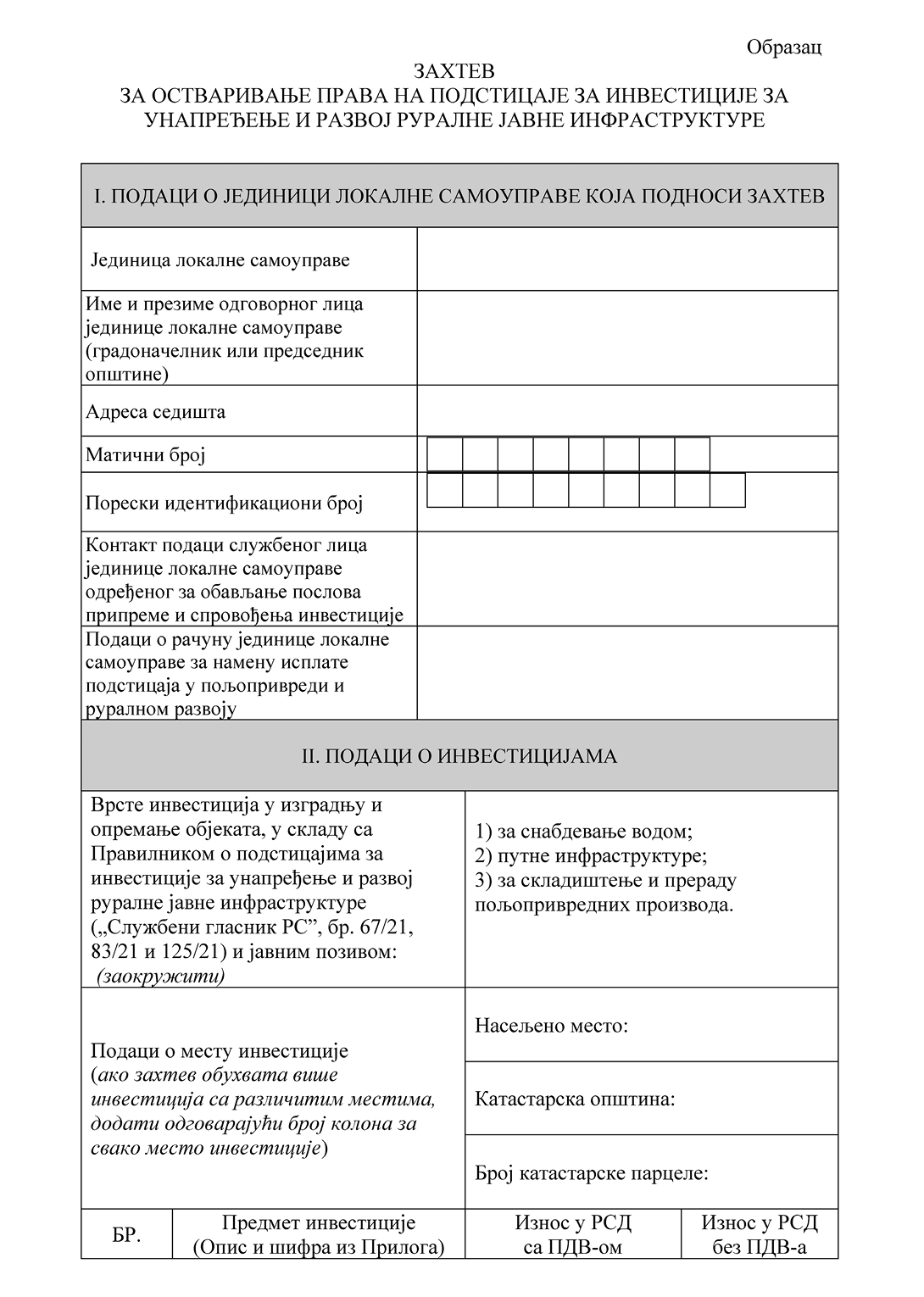 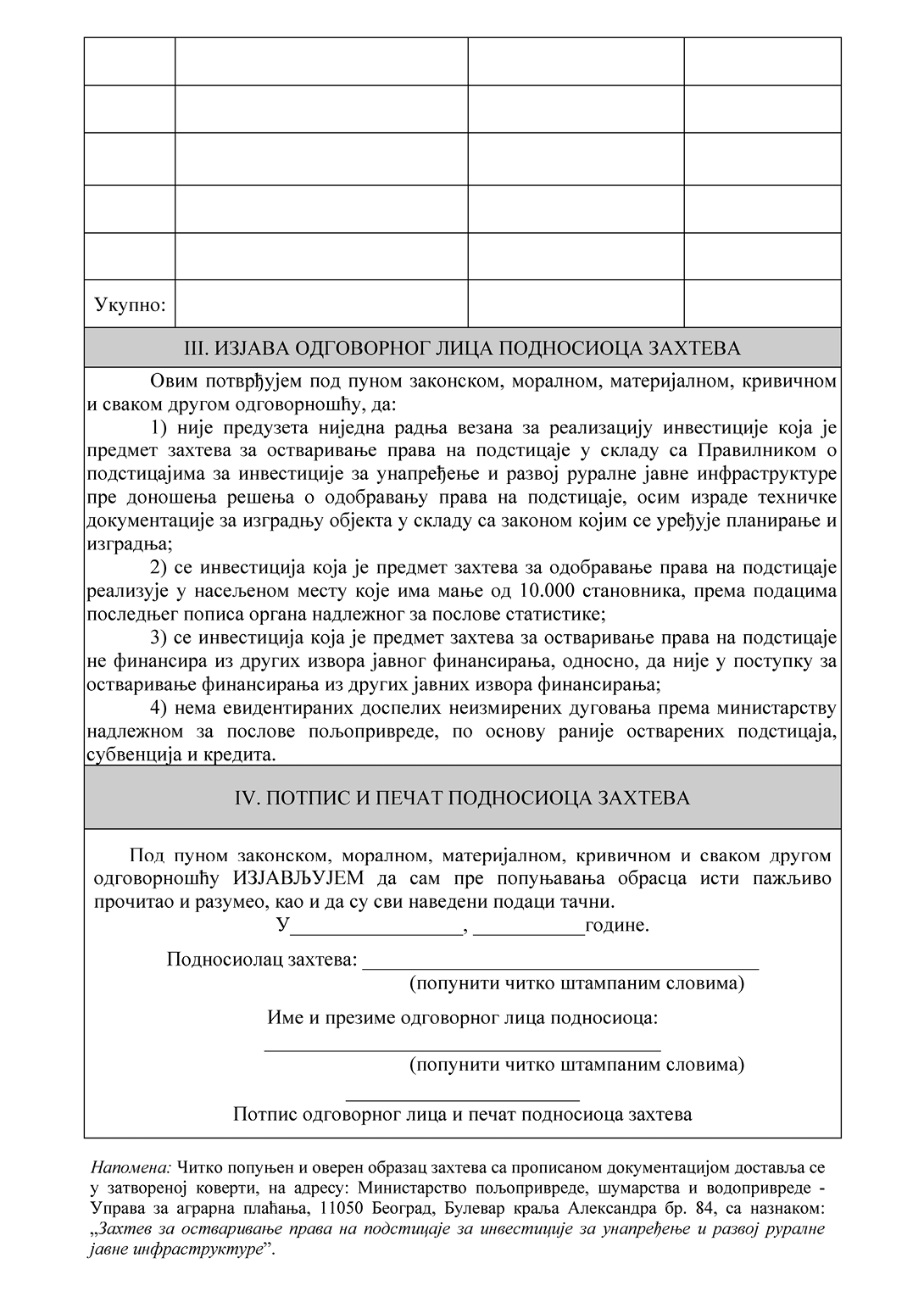 ИНВЕСТИЦИЈЕ У ИЗГРАДЊУ И ОПРЕМАЊЕ ОБЈЕКАТА1.1. СНАДБЕВАЊЕ ВОДОМ1.1.1. Изградња система за снабдевање водом, пратећих објеката и инсталација1.1.2. Опрема за системе за снадбевање водом и пратеће објекте, електро-ормари за прикључак електричне енергије, надзор и управљање, електрични каблови, оптички каблови, ИТ хардвер и софтвер, опрема за мерење, сонде1.2. ПУТНА ИНФАСТРУКТУРА1.2.1. Изградња путева који повезују инфраструктуру насељеног места са главним путевима, сеоским обилазницама, сеоским путевима, јавним приступним путевима до фарми, пољопривредним земљиштима и саобраћајним знаковима, пешачком зоном, осветљењем, стајалиштима за јавни превоз укључујући мостове, тротоаре укључујући припремне радове, земљане радове, радове на структури и површини асфалта, радови на обележавању пута1.3. СКЛАДИШТЕЊЕ И ПРЕРАДА1.3.1. Изградња објеката за складиштење и прераду пољопривредних производа укључујући објекте/простор за: пријем и складиштење сировина; прање/чишћење; сортирање; сечење; конзервирање; сушење; замрзавање; хлађење (укључујући ULO хладњаче); термичку обраду; анализу готових производа итд; складиштење амбалаже, адитива и готових производа; паковање и отпремање; смештај средстава за чишћење, прање и дезинфекцију; инсталацију вентилације, климатизације, грејања и спречавање загађења ваздуха; противпожарне резервоаре и хидрантску мрежу; пратеће енергетске објекте укључујући изградњу система за снабдевање водом и система за третман водом за даље технолошке процесе (укључујући бунаре), гасом, струјом (укључујући коришћење генератора) и канализациони систем; Изградња управне зграде са пратећим објектима (канцеларије, лабораторије, просторије за дневни боравак радника, просторије за пресвлачење и санитарне просторије, складиште за репроматеријал, средства за чишћење, прање и дезинфекцију); Изградња фиксних ограда, унутрашње путне мреже и паркинг места.1.3.2. Опрема за сушење, замрзавање, прање, чишћење и сортирање; опрема и уређаји за пријем, истовар, утовар, прераду, сечење, расецање, паковање, обележавање, мерење и привремено складиштење, укључујући линије за пуњење, машине за паковање, машине за обележавање и друга специјализована опрема; Опрема за термичку обраду (стерилизација/ пастеризација/ бланширање); опрема и уређаји за хлађење и замрзавање (укључујући термоизолационе панеле са пратећим елементима и расхладна вратa); Опрема за производни процес са посебним микроклиматским условима; Опрема за вештачку вентилацију, климатизацију, хлађење и грејање, противпожарну заштиту објеката за прераду и складиштење, системи за снабдевање водом, гасом, електричном енергијом и канализациони систем; уређаји за превоз у кругу објекта у складу са захтевима пројекта; опрема и уређаји за третман отпада и отпадних вода (физички, хемијски и биолошки третман), управљање отпадом и спречавање загађења ваздуха; опрема за спречавање загађења ваздуха и обнављање растварача; опрема за прање, дезинфекцију и хигијенско сушење руку у објектима за рад и санитарним просторијама (укључујући тушеве), опрема за просторије за смештај гардеробе, опрема за чишћење, прање и дезинфекцију одеће и обуће; опрема за пријем сировина; лабораторијска опрема, изузев стаклених судова (саставни део пројекта); опрема за детекцију стакла и метала и/или других физичких ризика; опрема за складиштење сировина и готових производа у складу са захтевима пројекта.ПРИХВАТЉИВИ ТРОШКОВИ У ВЕЗИ СА ИЗГРАДЊОМ2. ГРАЂЕВИНСКИ РАДОВИ2.1. Припремни радови2.2. Рушење и демонтажа2.3. Земљани радови2.4. Бетонски радови2.5. Армирано-бетонски радови2.6. Инсталатерски радови2.7. Столарски радови2.8. Зидарски радови2.9. Изолациони радови2.10. Кровнопокривачки радови2.11. Готове конструкције и елементи2.12. Противпожарни резервоари и хидрантске мреже3. ИНСТАЛАТЕРСКИ РАДОВИ3.1. Електро-инсталациони радови3.2. Водоводни и канализациони радови3.3. Гасне инсталације3.4. Инсталације централног грејања3.5. Инсталације противпожарних резервоара и хидрантске мреже4. ПЕЈЗАЖНИ РАДОВИ И ПУТЕВИ4.1. Уређење екстеријера4.2. Изградња путева4.3. Потпорни и заштитни зидови4.4. Асфалтирање5. ЗАНАТСКИ РАДОВИ5.1. Лимарски радови5.2. Столарски радови5.3. Браварски радови5.4. Стаклорезачки радови5.5. Гипсани радови5.6. Подне и зидне облоге5.7. Каменорезачки радови5.8. Керамички радови5.9. Подополагачки радови5.10. Молерски и тапетарски радови5.11. Фасадни радови